Les Plans de Bande Dessinées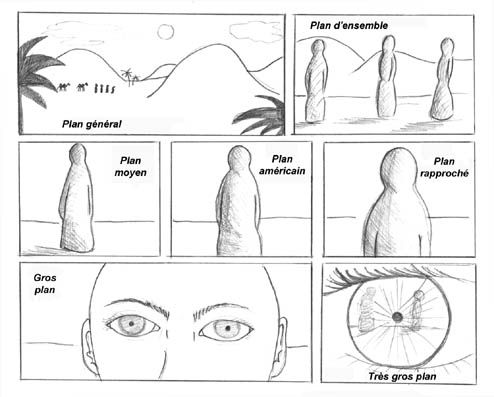 Les Angles de Vue d’une Bande DessinéeL’angle de vue normal    				2) La vue en plongée 			3) La vue en contre-plongée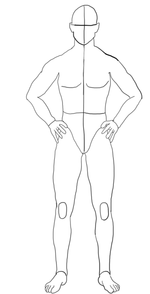 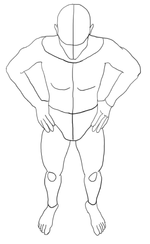 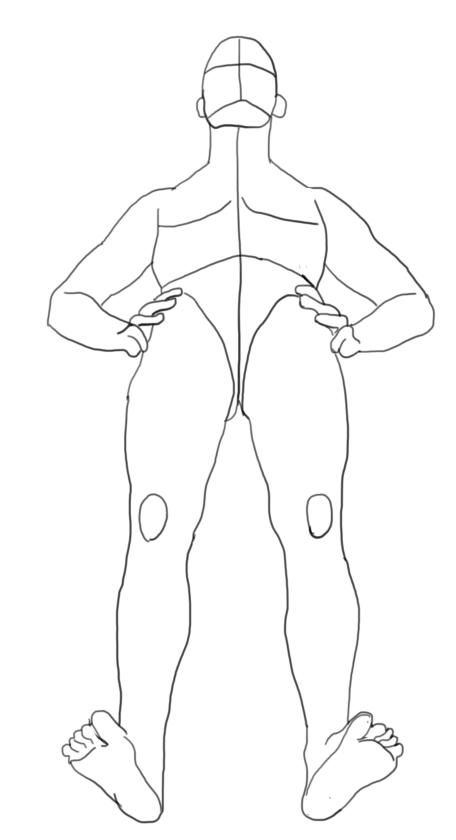 Vue de la scène sur la même hauteur que le personnage Une vision de la scène par le dessusUne vision de la scène vu d’en dessous